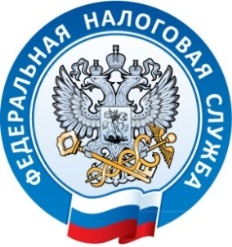                                   УФНС России по Республике Крым                                                                                                     г. Симферополь, ул. А.Невского, 29                                                                                                      тел. +7(978)057-98-87                                                                                                    19.08.2019Налоговая служба Крыма информирует о подлинности налоговых уведомлений из Санкт-ПетербургаУправление ФНС России по Республике Крым сообщает, что в регионе осуществлена рассылка налоговых уведомлений на уплату имущественных налогов (транспорт, земля) за 2018 год. С 2013 года функции централизованной печати и рассылки налоговых документов из Управлений ФНС России по субъектам Российской Федерации переданы в ФКУ «Налог-Сервис» ФНС России.На территории Российской Федерации расположено семь равноправных центров печати ФКУ «Налог-Сервис» ФНС России – в городах: Волгоград, Кемерово, Красноярск, Москва, Нижний Новгород, Санкт – Петербург и Уфа.Если отправка налоговых документов осуществлялась Волгоградским отделением почтовой связи, штемпель на конверте будет содержать – г. Волгоград, если Санкт–Петербургским отделением почтовой связи –             г. Санкт – Петербург. Поэтому жителям Крыма не стоит переживать о подлинности налоговых уведомлений, распечатанных в ФКУ «Налог-Сервис» ФНС России в г. Санкт–Петербурге и направленных Санкт–Петербургским отделением почтовой связи. Налоги крымчан поступят исключительно в бюджет Республики Крым!